Karta pracyTechnika w najbliższym otoczeniu Odpowiedzi na poniższe pytania zapisz w zeszycie pod tematem lekcji i prześlij do sprawdzenia. Karta pracy zostanie oceniona. 1. Podpisz zdjęcia odpowiednimi nazwami zawodów związanych z budownictwem.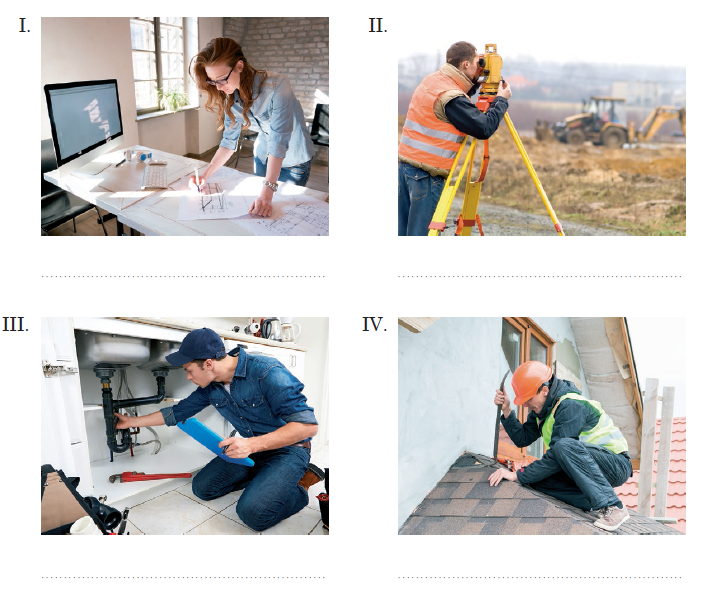 2. Jaką funkcję w budynku pełnią poniższe elementy?3. Ile drzwi wewnętrznych jest w mieszkaniu przedstawionym na powyższym rysunku?………………………………………………………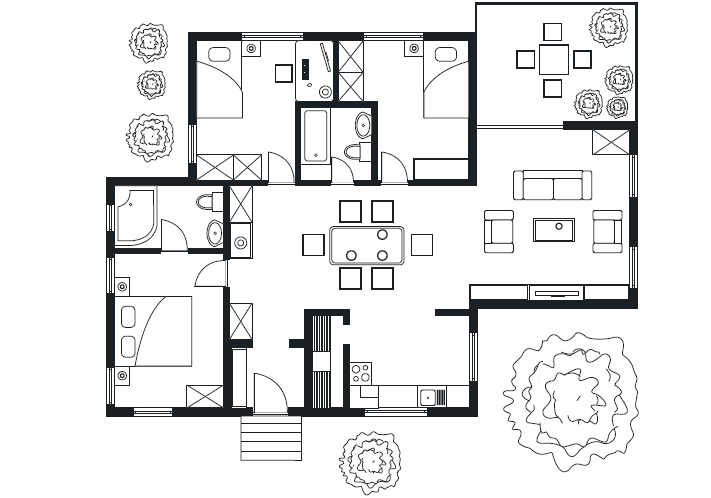 4. Domową instalację elektryczną zabezpieczająA.	 bezpieczniki.B.	 gniazdka elektryczne.C.	 puszki rozdzielcze.D.	 wyłączniki.5. Gdzie znajdują się informacje o sposobie prawidłowego użytkowania urządzeń AGD?A.	Nigdzie się ich nie zamieszcza.B.	W instrukcji obsługi.C.	Na tabliczce znamionowej urządzenia.D.	Na etykiecie energetycznej.6. Do jakich instalacji podłączamy poniższe urządzenia? Do nazw urządzeń dopisz odpo-wiednie litery. Pamiętaj, że jedno urządzenie może być podłączone do więcej niż jednej instalacji.A - instalacja elektryczna, B - instalacja gazowa, C - instalacja wodna, D - instalacja kanalizacyjna, i? - instalacja centralnego ogrzewania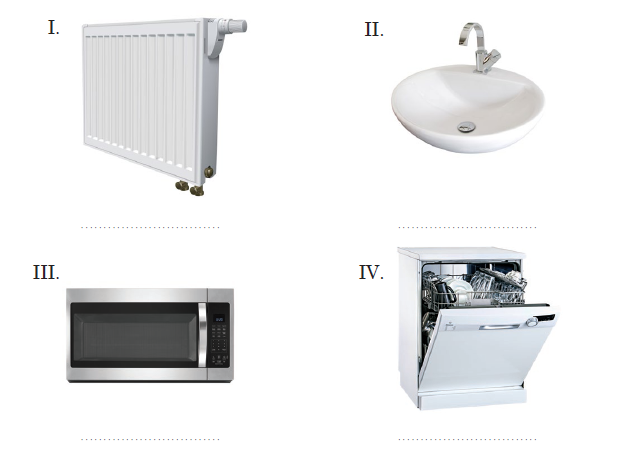 7. Przyporządkuj numery opisów do nazw przedmiotów podanych w tabeli.1.	Umożliwia szybkie rozmrożenie lub podgrzanie potraw. Potrawy są podgrzewane od wewnątrz, dzięki czemu się nie przypalają.2.	Zastępuje papierowe wydania książek.3.	Informuje o średnim zużyciu energii elektrycznej przez sprzęt domowy.4.	Zawiera dane dotyczące m.in. producenta, certyfikatów bezpieczeństwa i modelu urządzenia elektrycznego.8. Do czego służą urządzenia wymienione w ramce? Przyporządkuj je do odpowiednich grup.odkurzacz, suszarka do włosów, chlodziarkozamrażarka, kuchenka mikrofalowa, czajnik elektryczny, pralka, kuchenka gazowa, żelazkoI. Sprzątanie:………………………………………………………………………………………………………………………………………….II.	Konserwacja ubrań:………………………………………………………………………………………………………………………………………….III.	Utrzymanie higieny osobistej:………………………………………………………………………………………………………………………………………….IV.	Przechowywanie i przygotowanie żywności:………………………………………………………………………………………………………………………………………….ElementFunkcjaŚciany wewnętrznePodłogaKuchenka mikrofalowaTabliczka znamionowaEtykieta energetycznaCzytnik e-booków